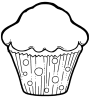 ΜΑΘΗΜΑΤΙΚΑΛύσε με προσοχή τις πιο κάτω προσθέσεις (πρώτα τις δεκάδες, μετά τις μονάδες και μετά συνολικά):Λύσε τα πιο κάτω προβλήματα:Ο Κύριος Λεωνίδας, ζαχαροπλάστης, έχει φτιάξει 15 μάφινς. Σήμερα έκανε κι άλλα 18. Πόσα έχει φτιάξει τελικά;Λύση: ……………………………………………………………………………………………………………………..Απάντηση:       …………………………………………………………………………………………………………….……………………………Ο Μάριος έχει μαζέψει 17 ισπανικά γραμματόσημα. Ο Φίλιππος έχει 15 περισσότερα. Πόσα γραμματόσημα έχει ο Φίλιππος;Λύση: ……………………………………………………………………………………………………………………..Απάντηση:       …………………………………………………………………………………………………………….……………………………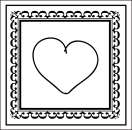 8 + 7 =17 + 18 =78 + 13 =56 + 14 =4 + 8 =36 + 36 =34 + 28 =32 + 29 =5 + 9 =45 + 17 =18 + 17 =67 + 18 =6 + 7 =66 + 18 =29 + 29 =38 + 25 =7 + 7 =35 + 18 =56 + 15 =47 + 44 =8 + 9 =28 + 28 =79 + 13 =26 + 59 =9 + 6 =53 + 19 =26 + 37 =35 + 39 =5 + 6 =22 + 29 =44 + 37 =66 + 28 =